Малая спартакиада13.10.2021  в интернате прошли малые спортивные состязания. Были проведены соревнования в беге и прыжках, на быстроту, ловкость и внимание. Мероприятие прошло со спортивным задором, шумно и очень весело. Все участники получили массу положительных эмоций.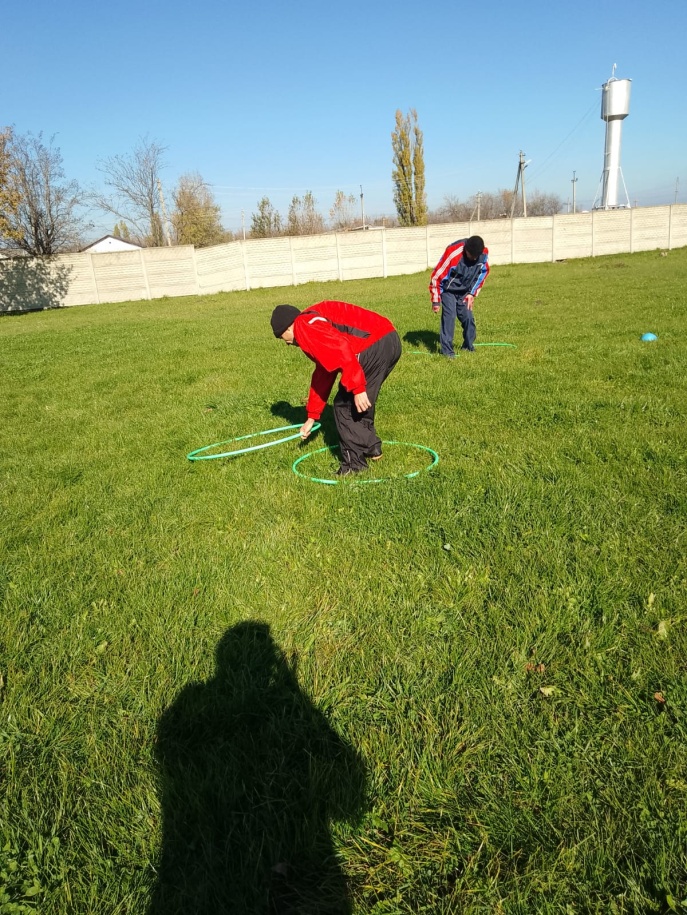 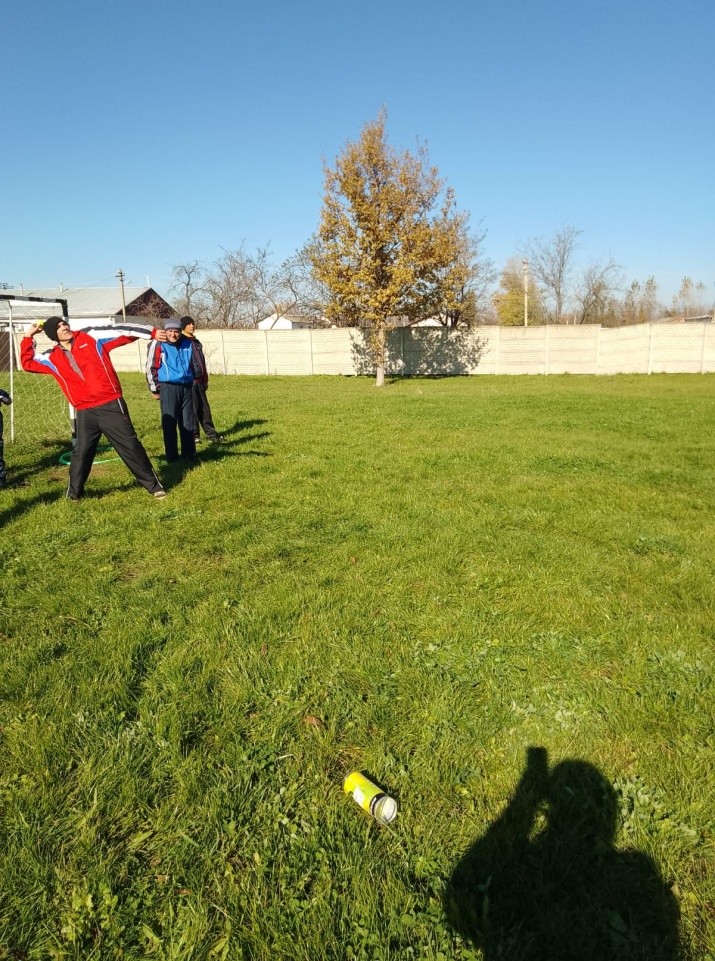 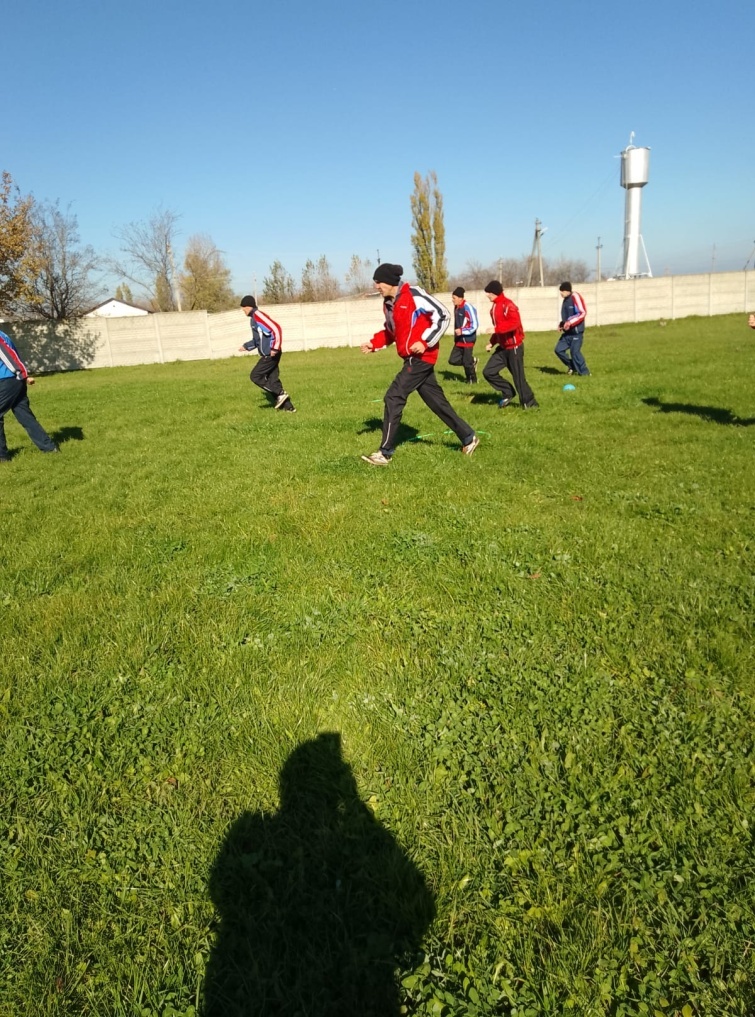 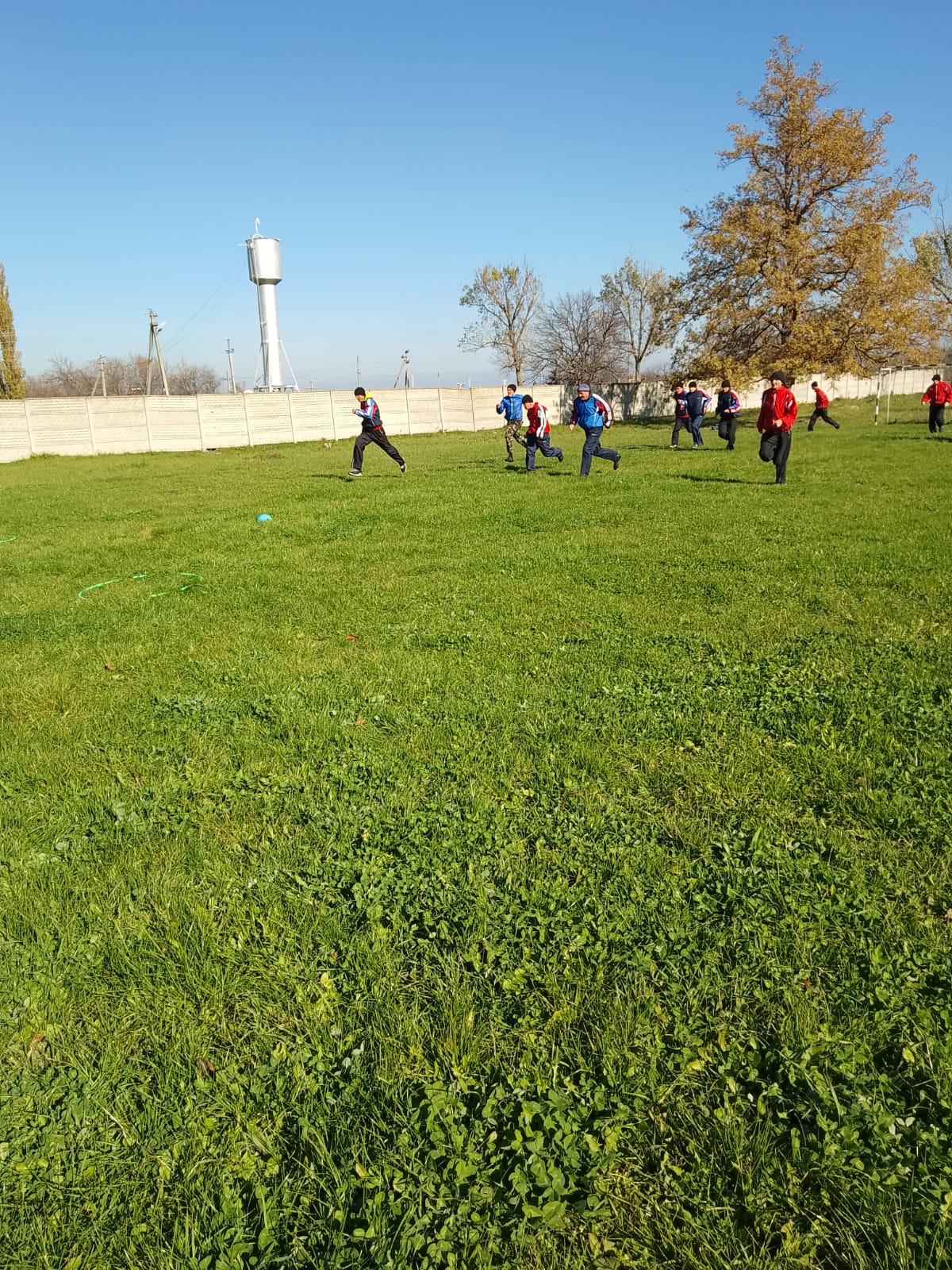 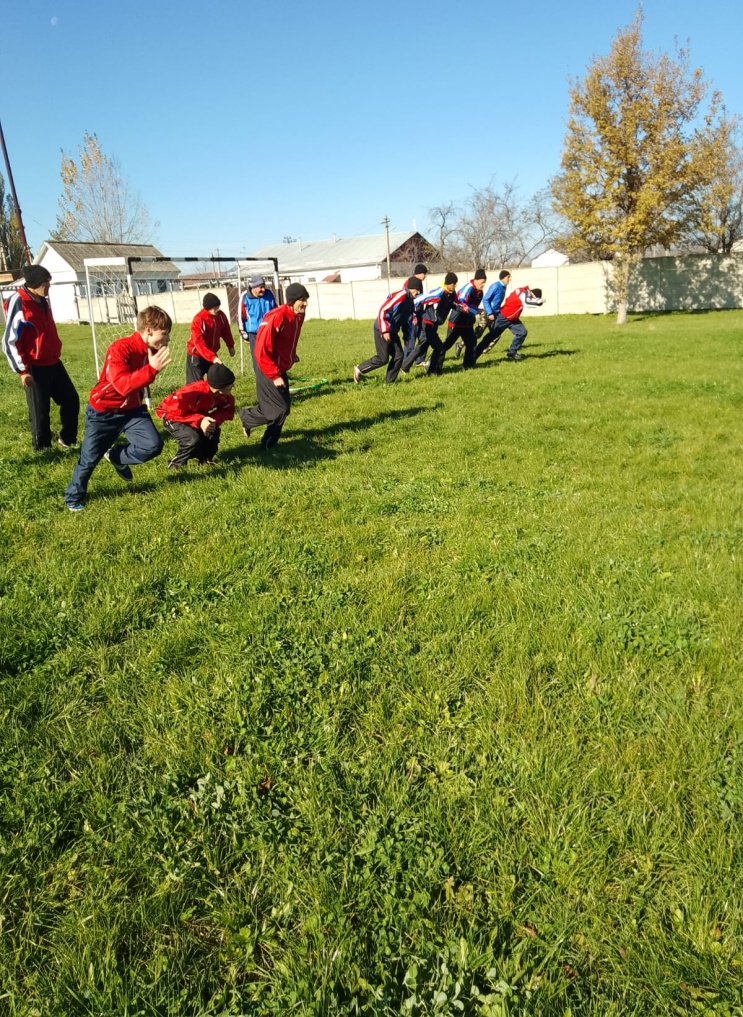 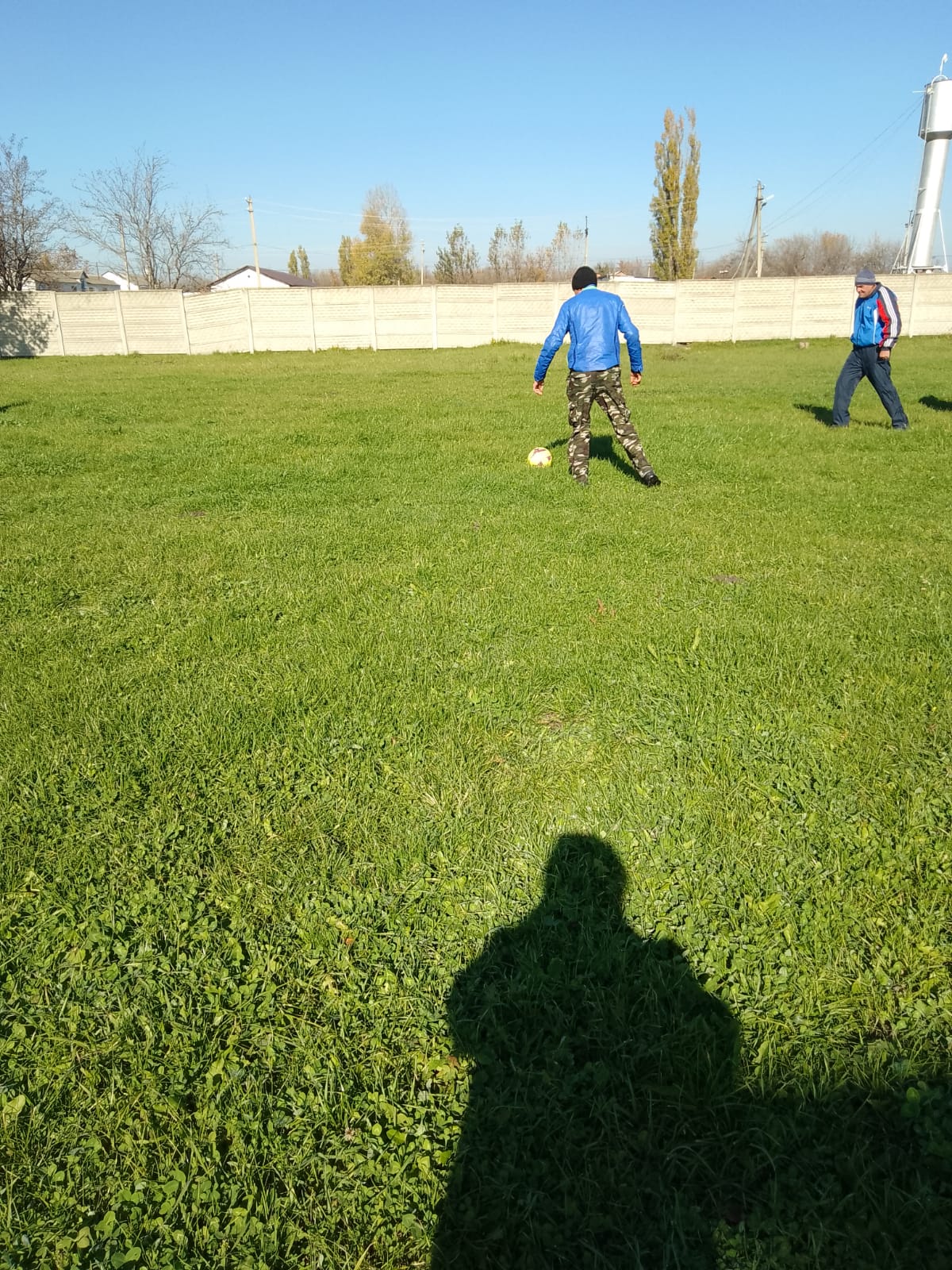 